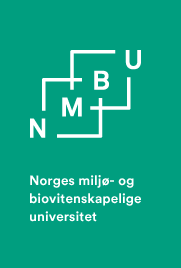 Norges miljø- og biovitenskapelige universitet (NMBU)	Postboks 5003, 1432 ÅsAvtale om godtgjøring til representanter i styrer, råd/ utvalg, nemnder og for utbetaling av stipend*)Skjemaet benyttes ved utbetaling av honorar eller andre former for godtgjøring til personer som ikke er arbeidstakere ved NMBU.Sted/ dato:	Kryss av dersom det er tilleggsdokumenter som følger saken NMBU………………………....... Enhetens underskrift*) Stipend kan bl a være utbetaling av månedbeløp til kvotestipendiater. Godtgjøringen er ikke feriepengeberettiget.Navn:Fødselsnummer:Adresse:Adresse:E-post-adresse:E-post-adresse:Telefonnr./mobiltelefonnr:Telefonnr./mobiltelefonnr:Hovedarbeidsgiver (navn og adresse):	□ Selvstendig næringsdrivendeStudent/ yrkestittel:Hovedarbeidsgiver (navn og adresse):	□ Selvstendig næringsdrivendeStudent/ yrkestittel:Skattekort levert: Ja	Dersom nei, oppgi trekkprosent:	og skattekommune (navn) :Skattekort levert: Ja	Dersom nei, oppgi trekkprosent:	og skattekommune (navn) :Bankkontonummer for utbetalingen:Bankkontonummer for utbetalingen:Enhet ved NMBU som utbetaler: Administrasjon direktørenEnhet ved NMBU som utbetaler: Administrasjon direktøren     Hva ligger til grunn for utbetalingen: Deltakelse i møter NMBU Forskningsutvalget     Hva ligger til grunn for utbetalingen: Deltakelse i møter NMBU Forskningsutvalget     Dersom det er fattet vedtak for utbetalingen, av hvem, og dato for vedtaket:     Dersom det er fattet vedtak for utbetalingen, av hvem, og dato for vedtaket:Utbetalingen gjelder fra dato:	til dato :Utbetalingen gjelder fra dato:	til dato :Utbetaling pr. måned	Ltr.	Ev. % av lønnstrinn:	Beløp: Engangsutbetaling	Beløp: 184 kr per time (forberedelse og timer i møte)Utbetaling pr. måned	Ltr.	Ev. % av lønnstrinn:	Beløp: Engangsutbetaling	Beløp: 184 kr per time (forberedelse og timer i møte)s belastningskonto:   Konto: 5301	Koststed: 230010	Prosjekt: 1230030014	VO: 1230030014Bs belastningskonto:   Konto: 5301	Koststed: 230010	Prosjekt: 1230030014	VO: 1230030014BEventuelle kommentarer:Utbetaling skjer i etterkant av møtene. Send e-post til Lena Fossen (lena.fossen@nmbu.no) med informasjon om møtedato, antall timer til forberedelse (max to timer) og antall timer på møte. Bruk egen mal som lastes ned her: https://www.nmbu.no/forskning/forskere/forskningsutvalget/node/28787.Eventuelle kommentarer:Utbetaling skjer i etterkant av møtene. Send e-post til Lena Fossen (lena.fossen@nmbu.no) med informasjon om møtedato, antall timer til forberedelse (max to timer) og antall timer på møte. Bruk egen mal som lastes ned her: https://www.nmbu.no/forskning/forskere/forskningsutvalget/node/28787.